سخن رهبر معظم انقلاب حضرت خامنه ای درباره نماز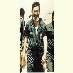 مقام معظم رهبری، حضرت آیت ا... العظمی خامنه اینماز آرام بخش ترین معجون هستی است که روان آدمیان را مشحون از صلابت و رضا می کند. نماز گواراترین شربت آسمانی است که هیچ مائده ای با آن برابری نمی کند. نماز سبزینه ی نیاز است و آبرو که در آن ذره ای از خلش و خفت وجود ندارد. و در یک کلام نماز تابش آفتاب جمال خدا بر کویر هیات انسانی است.از خداوند متعال برایتان آرزوی سعادت و کمال می نمایم و عاجزانه از درگاهش می خواهیم که ما را از نمازگزاران حقیقی قرار دهد.